Publicado en Madrid el 19/07/2017 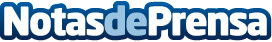 Las lesiones deportivas se incrementan en veranoSegún SETRADE, Sociedad Española de Traumatología del Deporte, el 25% de las lesiones deportivas sufridas en verano se deben a la falta de entrenamiento físico durante el resto del año, a la fatiga o al sobreesfuerzo. La actividad física progresiva y el control médico antes de la práctica de deportes estivales específicos, tales como el buceo, son los dos consejos esenciales para disfrutar del beneficio del deporte sin poner en riesgo la saludDatos de contacto:Clínica Medicalia911724503Nota de prensa publicada en: https://www.notasdeprensa.es/las-lesiones-deportivas-se-incrementan-en_1 Categorias: Medicina Sociedad Entretenimiento Otros deportes http://www.notasdeprensa.es